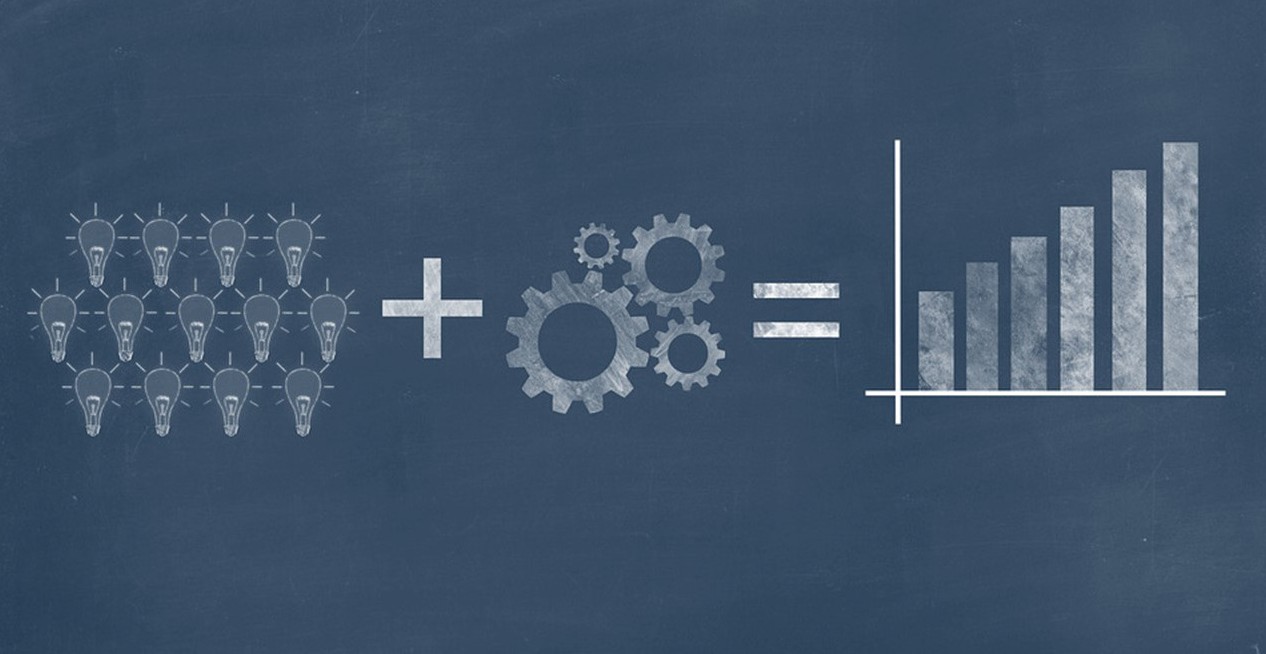 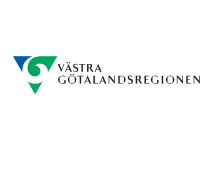 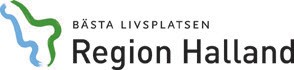 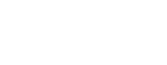 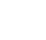 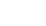 Finansieras av:VAR MED OCH PÅVERKA FÖRUTSÄTTNINGARNA FÖR DEN FRAMTIDA VÄSTSVENSKA OCH HALLÄNDSKA INDUSTRIN DU MED!IUC i Västsverige (IDC West Sweden AB, Göteborgs Tekniska College, TEK kompetens, IUC Väst och IUC Sjuhärad) har genom finansiering av Västra Götalandsregionen och Region Halland fått möjlighet att ta fram en Strategisk insikt 2030 för västsvensk industri.Vi behöver dina erfarenheter och framtidstankar in i det arbetet, och är övertygade om att det kommer att ge inte bara projektet utan även dig som deltar en hel del strategiska insikter för framtiden och stor möjlighet till samverkan med andra intressenter i västsvensk industri. Så här går det till:Vi bjuder in noga utvalda strategiskt viktiga intres- senter i regionen, varav du är en.Vi genomför fem workshops runt om i Västsverige, ca 15 deltagare per workshop.Varje workshop består av två digitala möten.Dessa workshops kommer att faciliteras online i Teams av erfarna processledare i syfte att skapa en gemensam riktning och vision för framtidens industri.Vi ser gärna att just du är med vid dessa tillfällen:Onsdagen den 12 maj, 10-12Tisdagen den 18 maj, 10-12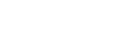 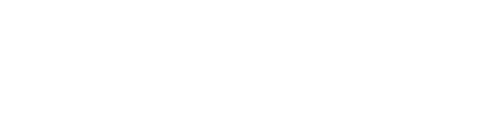 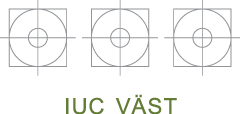 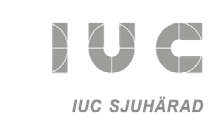 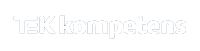 